TEMATYKA KOMPLEKSOWA NA MIESIĄC LUTYDLA DZIECI 3 LETNICH                                                                                                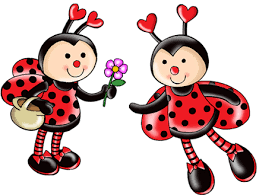 TYDZIEŃ I. WSZYSTKO JEST MUZYKĄ.Czy to słyszysz?Dyrygent i orkiestra.W świecie rytmów.Emocje w muzyce.Malowane muzyką.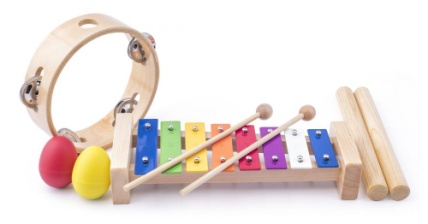 TYDZIEŃ II. POD ZIEMIĄ, POD WODĄ.Tajemnice Ziemi.Pod wodą.Czarny jak węgiel, biały jak sól.Dźwięki Ziemi.Wybuchowy wulkan. 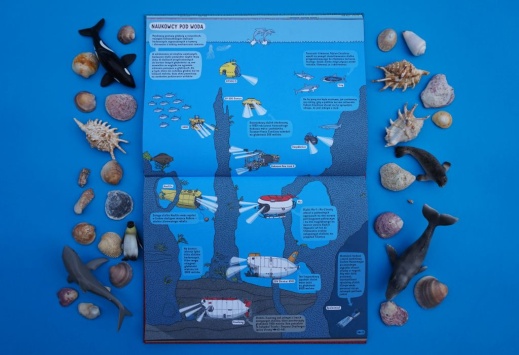 TYDZIEŃ III. PREHISTORYCZNY ŚWIAT.Pamiątki z przeszłości.Szukamy śladów przeszłości.Dinozaury.Dinozabawy.W pradawnym świecie.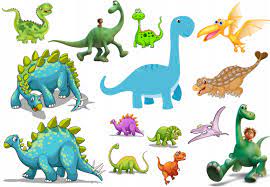 TYDZIEŃ IV. W KOSMOSIE.Nasza planeta.W układzie słonecznym.Statek kosmiczny.Lot w kosmos.Na odległej planecie.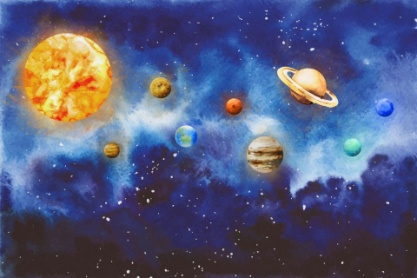 